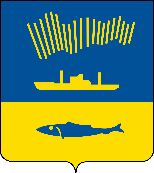 АДМИНИСТРАЦИЯ ГОРОДА МУРМАНСКАП О С Т А Н О В Л Е Н И Е 10.06.2024                                                                                                        № 2097В целях эффективного исполнения бюджета муниципального образования город Мурманск на 2024 год и на плановый период 2025 и 2026 годов, утвержденного решением Совета депутатов города Мурманска                            от 19.12.2023 № 53-731, п о с т а н о в л я ю: Внести в постановление администрации города Мурманска                             от 28.12.2023 № 4625 «О мерах по реализации решения Совета депутатов города Мурманска от 19.12.2023 № 53-731 «О бюджете муниципального образования город Мурманск на 2024 год и на плановый период 2025 и 2026 годов» (в ред. постановлений от 09.04.2024 № 1327, от 28.05.2024 № 1855) следующие изменения:	- пункт 13 дополнить новым подпунктом следующего содержания:«6) в размере до  80 % включительно от суммы Договоров, соглашений на выполнение работ по инженерным изысканиям, подготовке проектной документации и строительству объекта «Школа по улице Советская в городе Мурманске», средства на финансовое обеспечение которых подлежат казначейскому сопровождению, заключаемых получателями средств бюджета города Мурманска.».2. 	Отделу информационно-технического обеспечения и защиты информации администрации города Мурманска (Кузьмин А.Н.) разместить настоящее постановление на официальном сайте администрации города Мурманска в сети Интернет.3. 	Редакции газеты «Вечерний Мурманск» (Гимодеева О.С.) опубликовать настоящее постановление.4. 	Настоящее постановление вступает в силу со дня официального опубликования.5. Контроль за выполнением настоящего постановления возложить на заместителя главы администрации города Мурманска Синякаева Р.Р.Глава администрации города Мурманска                                                                         Ю.В. Сердечкин